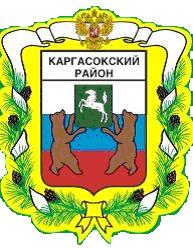 МУНИЦИПАЛЬНОЕ ОБРАЗОВАНИЕ «Каргасокский район»ТОМСКАЯ ОБЛАСТЬАДМИНИСТРАЦИЯ КАРГАСОКСКОГО РАЙОНААдминистрация Каргасокского района постановляет:Провести по инициативе Главы Каргасокского района на территории муниципального образования «Каргасокский район» общественное обсуждение проекта распоряжения Администрации Каргасокского района «Об утверждении показателей прогноза социально-экономического развития муниципального образования «Каргасокский район» Томской области на 2022-2024 годы» (приложение к настоящему постановлению).Утвердить тему общественного обсуждения: утверждение показателей прогноза социально-экономического развития муниципального образования «Каргасокский район» Томской области на 2022-2024 годы (далее – проект распоряжения).Определить дату начала проведения общественного обсуждения проекта распоряжения – 10 сентября 2021 года, дату окончания проведения общественного обсуждения проекта распоряжения 20 сентября 2021 года.Настоящее постановление вступает в силу со дня официального опубликования (обнародования) в порядке, предусмотренном Уставом муниципального образования «Каргасокский район».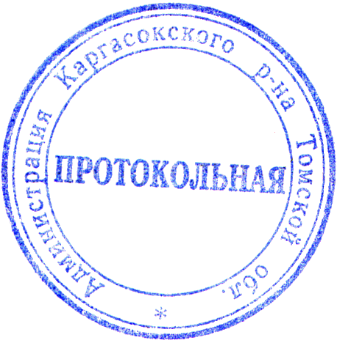 ПроектМУНИЦИПАЛЬНОЕ ОБРАЗОВАНИЕ «Каргасокский район»ТОМСКАЯ ОБЛАСТЬАДМИНИСТРАЦИЯ КАРГАСОКСКОГО РАЙОНАВ соответствии с постановлением Администрации Каргасокского района от 01.07.2015 № 108 «Об утверждении Порядка разработки и корректировки Прогноза социально-экономического развития муниципального образования «Каргасокский район» на среднесрочный период»Утвердить показатели прогноза социально-экономического развития муниципального образования «Каргасокский район» Томской области на 2022-2024 годы согласно приложению к настоящему распоряжению.И.А. Ожогина8(38253) 23252УТВЕРЖДЕНЫраспоряжением АдминистрацииКаргасокского районаот                 № ПриложениеПОСТАНОВЛЕНИЕПОСТАНОВЛЕНИЕПОСТАНОВЛЕНИЕ09.09.2021         № 219с. Каргасокс. КаргасокО проведении общественного обсуждения проекта распоряжения Администрации Каргасокского района «Об утверждении показателей прогноза социально-экономического развития муниципального образования «Каргасокский район» Томской областина 2022-2024 годы»В соответствии с постановлением Администрации Каргасокского района от 25.12.2015 № 228 «Об утверждении Порядка проведения общественного обсуждения проектов документов стратегического планирования муниципального образования «Каргасокский район»И.о. Главы Каргасокского районаИ.о. Главы Каргасокского районаЮ.Н. МикитичИ.А. Ожогина8(38253) 2-32-52Приложение к постановлению АдминистрацииКаргасокского районаот 09.09.2021 № 219РАСПОРЯЖЕНИЕРАСПОРЯЖЕНИЕРАСПОРЯЖЕНИЕ.09.2021№ с. Каргасокс. КаргасокОб утверждении показателей прогноза социально-экономического развития муниципального образования «Каргасокский район» Томской области на 2022-2024 годыГлава Каргасокского районаА.П. АщеуловПоказатели прогноза социально-экономического развития муниципального образования «Каргасокский район» Томской области на 2022-2024 годыПоказатели прогноза социально-экономического развития муниципального образования «Каргасокский район» Томской области на 2022-2024 годыПоказатели прогноза социально-экономического развития муниципального образования «Каргасокский район» Томской области на 2022-2024 годыПоказатели прогноза социально-экономического развития муниципального образования «Каргасокский район» Томской области на 2022-2024 годыПоказатели прогноза социально-экономического развития муниципального образования «Каргасокский район» Томской области на 2022-2024 годыПоказатели прогноза социально-экономического развития муниципального образования «Каргасокский район» Томской области на 2022-2024 годыПоказатели прогноза социально-экономического развития муниципального образования «Каргасокский район» Томской области на 2022-2024 годыПоказатели прогноза социально-экономического развития муниципального образования «Каргасокский район» Томской области на 2022-2024 годыПоказатели прогноза социально-экономического развития муниципального образования «Каргасокский район» Томской области на 2022-2024 годыПоказатели прогноза социально-экономического развития муниципального образования «Каргасокский район» Томской области на 2022-2024 годыПоказатели прогноза социально-экономического развития муниципального образования «Каргасокский район» Томской области на 2022-2024 годыПоказатели прогноза социально-экономического развития муниципального образования «Каргасокский район» Томской области на 2022-2024 годыПоказатели прогноза социально-экономического развития муниципального образования «Каргасокский район» Томской области на 2022-2024 годыПоказатели прогноза социально-экономического развития муниципального образования «Каргасокский район» Томской области на 2022-2024 годыПоказателиЕдиница измеренияотчетотчетоценкапрогнозпрогнозпрогнозпрогнозпрогнозпрогнозпрогнозпрогнозпрогнозПоказателиЕдиница измерения201920202021202220222022202320232023202420242024ПоказателиЕдиница измерения201920202021консервативныйбазовыйцелевойконсервативныйбазовыйцелевойконсервативныйбазовыйцелевойПоказателиЕдиница измерения2019202020211 вариант2 вариант3 вариант1 вариант2 вариант3 вариант1 вариант2 вариант3 вариант1. Промышленное производство (BCDE)1. Промышленное производство (BCDE)1. Промышленное производство (BCDE)1. Промышленное производство (BCDE)1. Промышленное производство (BCDE)1. Промышленное производство (BCDE)1. Промышленное производство (BCDE)1. Промышленное производство (BCDE)1. Промышленное производство (BCDE)1. Промышленное производство (BCDE)1. Промышленное производство (BCDE)1. Промышленное производство (BCDE)1. Промышленное производство (BCDE)1. Промышленное производство (BCDE)Объем отгруженных товаров собственного производства, выполненных работ и услуг собственными силамимлн. руб. 118 609,969 858,386 257,986 076,989 631,191 693,390 177,296 458,4100 351,494 984,3105 618,5112 404,0Добыча полезных ископаемыхДобыча полезных ископаемыхДобыча полезных ископаемыхДобыча полезных ископаемыхДобыча полезных ископаемыхДобыча полезных ископаемыхДобыча полезных ископаемыхДобыча полезных ископаемыхДобыча полезных ископаемыхДобыча полезных ископаемыхДобыча полезных ископаемыхДобыча полезных ископаемыхДобыча полезных ископаемыхДобыча полезных ископаемыхОбъем отгруженных товаров собственного производства, выполненных работ и услуг собственными силами - РАЗДЕЛ B: Добыча полезных ископаемыхмлн. руб. 93 332,747 585,756 436,656 436,656 944,658 141,058 242,658 998,561 071,360 048,161 852,865 407,4Объем отгруженных товаров собственного производства, выполненных работ и услуг собственными силами - 06 Добыча сырой нефти и природного газамлн. руб. 82 784,940 010,347 452,247 452,247 879,348 885,348 970,749 606,251 349,150 488,852 006,154 994,9Объем отгруженных товаров собственного производства, выполненных работ и услуг собственными силами - 08 Добыча прочих полезных ископаемыхмлн. руб. 0,0660,00610,006260,006470,006530,006700,006720,006920,007280,007010,007430,00803Объем отгруженных товаров собственного производства, выполненных работ и услуг собственными силами - 09 Предоставление услуг в области добычи полезных ископаемыхмлн. руб. 10 547,77 575,48 984,48 984,49 065,39 255,79 271,99 392,39 722,29 559,39 846,710 412,5Обрабатывающие производстваОбрабатывающие производстваОбрабатывающие производстваОбрабатывающие производстваОбрабатывающие производстваОбрабатывающие производстваОбрабатывающие производстваОбрабатывающие производстваОбрабатывающие производстваОбрабатывающие производстваОбрабатывающие производстваОбрабатывающие производстваОбрабатывающие производстваОбрабатывающие производстваОбъем отгруженных товаров собственного производства, выполненных работ и услуг собственными силами - РАЗДЕЛ C: Обрабатывающие производствамлн. руб. 22 861,720 254,227 722,627 457,630 482,031 305,629 664,635 121,336 850,332 551,841 260,644 343,3Объем отгруженных товаров собственного производства, выполненных работ и услуг собственными силами - 10 Производство пищевых продуктовмлн. руб. 9,17,37,57,57,77,87,88,18,28,18,68,8Объем отгруженных товаров собственного производства, выполненных работ и услуг собственными силами - 19 Производство кокса и нефтепродуктовмлн. руб. 21 639,319 493,726 932,526 636,229 655,430 466,028 807,134 243,735 946,831 655,840 326,143 366,2Объем отгруженных товаров собственного производства, выполненных работ и услуг собственными силами - 33 Ремонт и монтаж машин и оборудованиямлн. руб. 1 213,3753,2782,6813,9818,9831,8849,7869,5895,3887,9925,9968,3Обеспечение электрической энергией, газом и паром; кондиционирование воздухаОбеспечение электрической энергией, газом и паром; кондиционирование воздухаОбеспечение электрической энергией, газом и паром; кондиционирование воздухаОбеспечение электрической энергией, газом и паром; кондиционирование воздухаОбеспечение электрической энергией, газом и паром; кондиционирование воздухаОбеспечение электрической энергией, газом и паром; кондиционирование воздухаОбеспечение электрической энергией, газом и паром; кондиционирование воздухаОбеспечение электрической энергией, газом и паром; кондиционирование воздухаОбеспечение электрической энергией, газом и паром; кондиционирование воздухаОбеспечение электрической энергией, газом и паром; кондиционирование воздухаОбеспечение электрической энергией, газом и паром; кондиционирование воздухаОбеспечение электрической энергией, газом и паром; кондиционирование воздухаОбеспечение электрической энергией, газом и паром; кондиционирование воздухаОбеспечение электрической энергией, газом и паром; кондиционирование воздухаОбъем отгруженных товаров собственного производства, выполненных работ и услуг собственными силами - РАЗДЕЛ D: Обеспечение электрической энергией, газом и паром; кондиционирование воздуха млн. руб. 2 211,31 840,91 914,51 991,12 011,02 050,42 070,72 133,32 217,52 175,12 285,22 421,5Водоснабжение; водоотведение, организация сбора и утилизации отходов, деятельность по ликвидации загрязненийВодоснабжение; водоотведение, организация сбора и утилизации отходов, деятельность по ликвидации загрязненийВодоснабжение; водоотведение, организация сбора и утилизации отходов, деятельность по ликвидации загрязненийВодоснабжение; водоотведение, организация сбора и утилизации отходов, деятельность по ликвидации загрязненийВодоснабжение; водоотведение, организация сбора и утилизации отходов, деятельность по ликвидации загрязненийВодоснабжение; водоотведение, организация сбора и утилизации отходов, деятельность по ликвидации загрязненийВодоснабжение; водоотведение, организация сбора и утилизации отходов, деятельность по ликвидации загрязненийВодоснабжение; водоотведение, организация сбора и утилизации отходов, деятельность по ликвидации загрязненийВодоснабжение; водоотведение, организация сбора и утилизации отходов, деятельность по ликвидации загрязненийВодоснабжение; водоотведение, организация сбора и утилизации отходов, деятельность по ликвидации загрязненийВодоснабжение; водоотведение, организация сбора и утилизации отходов, деятельность по ликвидации загрязненийВодоснабжение; водоотведение, организация сбора и утилизации отходов, деятельность по ликвидации загрязненийВодоснабжение; водоотведение, организация сбора и утилизации отходов, деятельность по ликвидации загрязненийВодоснабжение; водоотведение, организация сбора и утилизации отходов, деятельность по ликвидации загрязненийОбъем отгруженных товаров собственного производства, выполненных работ и услуг собственными силами - РАЗДЕЛ E: Водоснабжение; водоотведение, организация сбора и утилизации отходов, деятельность по ликвидации загрязнениймлн. руб. 204,2177,5184,2191,6193,5196,3199,3205,3212,3209,3219,9231,82. Сельское хозяйство2. Сельское хозяйство2. Сельское хозяйство2. Сельское хозяйство2. Сельское хозяйство2. Сельское хозяйство2. Сельское хозяйство2. Сельское хозяйство2. Сельское хозяйство2. Сельское хозяйство2. Сельское хозяйство2. Сельское хозяйство2. Сельское хозяйство2. Сельское хозяйствоПродукция сельского хозяйствамлн. руб.285,4299,8317,6329,2331,2337,7342,2347,5357,3357,1370,5383,1Продукция сельского хозяйства в хозяйствах всех категорий, в том числе:Продукция растениеводствамлн.руб. 198,1211,0223,5230,4231,6236,2239,4242,1249,1249,7257,8266,8Продукция животноводствамлн.руб. 87,388,894,198,799,6101,5102,8105,4108,2107,3112,7116,23. Транспорт3. Транспорт3. Транспорт3. Транспорт3. Транспорт3. Транспорт3. Транспорт3. Транспорт3. Транспорт3. Транспорт3. Транспорт3. Транспорт3. Транспорт3. ТранспортПротяженность автомобильных дорог общего пользования с твердым покрытием (федерального, регионального и межмуниципального, местного значения)км.222,0222,0222,0222,0222,0222,0222,0222,0222,0222,0222,0222,0Удельный вес автомобильных дорог с твердым покрытием в общей протяженности автомобильных дорог общего пользованияна конец года; %50,650,650,650,650,650,650,650,650,650,650,650,6Производство важнейших видов продукции в натуральном выраженииПроизводство важнейших видов продукции в натуральном выраженииПроизводство важнейших видов продукции в натуральном выраженииПроизводство важнейших видов продукции в натуральном выраженииПроизводство важнейших видов продукции в натуральном выраженииПроизводство важнейших видов продукции в натуральном выраженииПроизводство важнейших видов продукции в натуральном выраженииПроизводство важнейших видов продукции в натуральном выраженииПроизводство важнейших видов продукции в натуральном выраженииПроизводство важнейших видов продукции в натуральном выраженииПроизводство важнейших видов продукции в натуральном выраженииПроизводство важнейших видов продукции в натуральном выраженииПроизводство важнейших видов продукции в натуральном выраженииПроизводство важнейших видов продукции в натуральном выраженииВаловой сбор картофелятыс. тонн3,15563,15603,15613,15623,15683,15693,15703,15723,15733,15743,15753,1577Валовой сбор овощейтыс. тонн1,34081,34101,34111,34121,34151,34161,34171,34181,34191,34201,34211,3422Скот и птица на убой (в живом весе)тыс. тонн0,26100,26110,26130,26150,26170,26180,26200,26220,26230,26240,26260,2630Молокотыс. тонн0,18570,18580,20000,18600,18620,18650,18650,18660,18670,18680,18700,1871Яйцамлн.шт.0,63800,63850,63860,63900,63920,63950,63960,63970,63980,63700,63710,6372Древесина необработаннаямлн. куб. м0,2200,2230,2270,2270,2290,2320,2290,2340,2390,2310,2390,246Нефть добытая, включая газовый конденсаттыс. тонн4 659,803 054,403 056,23 254,93 279,33 300,73 313,53 338,33 383,23 313,53 338,33 417,0Газ природный и попутныймлрд.куб.м.2,3051,9391,9512,0762,1522,1852,1592,2402,2942,2192,3092,386Рыба и продукты рыбные переработанные и консервированныетыс. тонн1,20001,07211,07301,07311,07321,07331,07311,07321,07331,07331,07341,0735Лесоматериалы, продольно распиленные или расколотые, разделенные на слои или лущеные, толщиной более 6мм, шпалы железнодорожные или трамвайные деревянные, непропитанныемлн. куб. м0,00120,00110,001120,001120,001130,001140,001130,001150,001170,001140,001170,00121Электроэнергиямлрд. кВт. ч.0,61100,46620,48490,48490,50430,50930,48490,51440,52440,48490,51960,54544. Строительство4. Строительство4. Строительство4. Строительство4. Строительство4. Строительство4. Строительство4. Строительство4. Строительство4. Строительство4. Строительство4. Строительство4. Строительство4. СтроительствоОбъем работ, выполненных по виду экономической деятельности "Строительство" (Раздел F)в ценах соответствующих лет; млн. руб.718,8630,5599,0606,0624,2632,2631,5658,2675,8658,0694,7723,8Ввод в действие жилых домовтыс. кв. м. в общей площади4,0094,0294,3003,6004,0004,4553,4004,0004,6153,2004,0004,7805. Инвестиции5. Инвестиции5. Инвестиции5. Инвестиции5. Инвестиции5. Инвестиции5. Инвестиции5. Инвестиции5. Инвестиции5. Инвестиции5. Инвестиции5. Инвестиции5. Инвестиции5. ИнвестицииИнвестиции в основной капиталв ценах соответствующих лет; млн. руб.11 543,07 981,58 376,98 816,19 038,39 210,49 344,59 850,410 221,49 960,610 784,811 394,66. Торговля и услуги населению6. Торговля и услуги населению6. Торговля и услуги населению6. Торговля и услуги населению6. Торговля и услуги населению6. Торговля и услуги населению6. Торговля и услуги населению6. Торговля и услуги населению6. Торговля и услуги населению6. Торговля и услуги населению6. Торговля и услуги населению6. Торговля и услуги населению6. Торговля и услуги населению6. Торговля и услуги населениюОборот розничной торговлив ценах соответствующих лет; млн. руб.1 666,21 634,01 626,11 676,41 691,31 708,11 736,81 774,81 801,31 815,31 873,51 916,3Оборот общественного питаниямлн. руб. 69,355,051,054,156,057,458,062,365,862,169,375,4Структура оборота розничной торговлиСтруктура оборота розничной торговлиСтруктура оборота розничной торговлиСтруктура оборота розничной торговлиСтруктура оборота розничной торговлиСтруктура оборота розничной торговлиСтруктура оборота розничной торговлиСтруктура оборота розничной торговлиСтруктура оборота розничной торговлиСтруктура оборота розничной торговлиСтруктура оборота розничной торговлиСтруктура оборота розничной торговлиСтруктура оборота розничной торговлиСтруктура оборота розничной торговлиОбъем платных услуг населениюмлн. руб.302,1350,0382,0363,0363,3364,0378,2378,6380,4394,1394,5397,57. Малое и среднее предпринимательство, включая микропредприятия7. Малое и среднее предпринимательство, включая микропредприятия7. Малое и среднее предпринимательство, включая микропредприятия7. Малое и среднее предпринимательство, включая микропредприятия7. Малое и среднее предпринимательство, включая микропредприятия7. Малое и среднее предпринимательство, включая микропредприятия7. Малое и среднее предпринимательство, включая микропредприятия7. Малое и среднее предпринимательство, включая микропредприятия7. Малое и среднее предпринимательство, включая микропредприятия7. Малое и среднее предпринимательство, включая микропредприятия7. Малое и среднее предпринимательство, включая микропредприятия7. Малое и среднее предпринимательство, включая микропредприятия7. Малое и среднее предпринимательство, включая микропредприятия7. Малое и среднее предпринимательство, включая микропредприятияЧисло малых и средних предприятий, включая микропредприятия (на конец года)единиц494,0442,0439,0436437438433435437430432436Среднесписочная численность работников малых и средних предприятий, включая микропредприятия (без внешних совместителей)тыс. чел.0,90,80,80,90,90,90,80,90,90,80,90,9Оборот малых и средних предприятий, включая микропредприятиямлрд. руб. 7,45,96,16,06,46,86,16,66,96,26,77,08. Финансы8. Финансы8. Финансы8. Финансы8. Финансы8. Финансы8. Финансы8. Финансы8. Финансы8. Финансы8. Финансы8. Финансы8. Финансы8. ФинансыПрибыль прибыльных организациймлн. руб.11,37814,95516,15116,94217,13617,28217,89118,25018,57818,87519,52820,064Сальдированный финансовый результат (прибыль минус убыток)млн. руб.-40,624-36,301-32,670-31,037-29,403-27,770-28,864-25,581-23,049-25,978-21,744-18,4399. Население9. Население9. Население9. Население9. Население9. Население9. Население9. Население9. Население9. Население9. Население9. Население9. Население9. НаселениеЧисленность населения (в среднегодовом исчислении)тыс.чел.18,84418,74518,61118,33218,44718,51818,05718,31518,42517,78618,16818,333Общий коэффициент рождаемостичисло родившихся на 1000 человек населения11,812,112,212,312,512,712,612,913,112,913,313,4Общий коэффициент смертностичисло умерших на 1000 человек населения13,713,614,014,314,013,814,414,013,814,614,013,7Коэффициент естественного прироста населенияна 1000 человек населения-1,9-1,5-1,8-2,0-1,5-1,1-1,8-1,1-0,7-1,7-0,7-0,3Миграционный прирост (убыль)тыс. чел-0,086-0,043-0,048-0,080-0,065-0,050-0,073-0,058-0,042-0,066-0,053-0,04010. Труд и занятость10. Труд и занятость10. Труд и занятость10. Труд и занятость10. Труд и занятость10. Труд и занятость10. Труд и занятость10. Труд и занятость10. Труд и занятость10. Труд и занятость10. Труд и занятость10. Труд и занятость10. Труд и занятость10. Труд и занятостьНоминальная начисленная среднемесячная заработная плата работников организацийруб/мес62 065,267 704,571 089,775 284,075 497,375 781,679 951,680 480,181 086,384 988,685 791,886 924,5Уровень зарегистрированной безработицы (на конец года)%2,87,42,83,23,02,83,12,92,83,02,92,8Численность безработных, зарегистрированных в  государственных учреждениях службы занятости населения (на конец года)тыс. чел.0,3320,8540,3320,3710,3480,3250,3600,3360,3250,3480,3360,325Фонд заработной платы работников организациймлн.руб. 7 977,58 252,86 770,07 034,07 108,57 142,47 322,47 463,97 535,27 622,67 852,07 964,7Темп роста фонда заработной платы работников организаций% г/г102,6103,580,8103,9105,0105,5104,1105,0105,5104,1105,2105,7